「樂滿罐」慈善糖果義賣2017訂購表格※請透過以下途徑交回香港基督少年軍 公關及籌款部※電郵：fundraising@bbhk.org.hk　│　傳真：2714 3196　│　親身交予總部同工郵寄：九龍土瓜灣樂民新村A座地下　香港基督少年軍總部　公關及籌款部收分隊資料 (請以中文正楷填寫，以便電腦輸入) (請刪去不適用者）分隊隊號（試辦分隊請填主辦機構名稱）：                    九東 / 九中 / 港島 / 新九西 / 新東北聯絡導師姓名：                             （官階：隊牧 / 副隊牧 / 隊長 / 副隊長 / 輔助導師）聯絡導師電話：                 		  (手提) 電郵：                                         訂購資料訂購用途(只作資料參考之用)： 學校義賣 / 教會義賣 / 集體訂購 / 自用 / 其他：                                                                付款方法劃線支票：抬頭請填寫「香港基督少年軍」，支票號碼：                                        自動櫃員機轉賬或直接存款入本會戶口：● 匯豐銀行戶口︰411-687858-838    ● 東亞銀行戶口︰154-10-400223-5現金支付： 請親自將現金連同此表格交往本會，請勿郵寄現金※請將支票/銀行存款收條正本連同聯絡資料一併寄回香港基督少年軍總部※數量有限，售完即止貨品名稱貨品名稱單價數量數量總數總數樂滿罐慈善糖果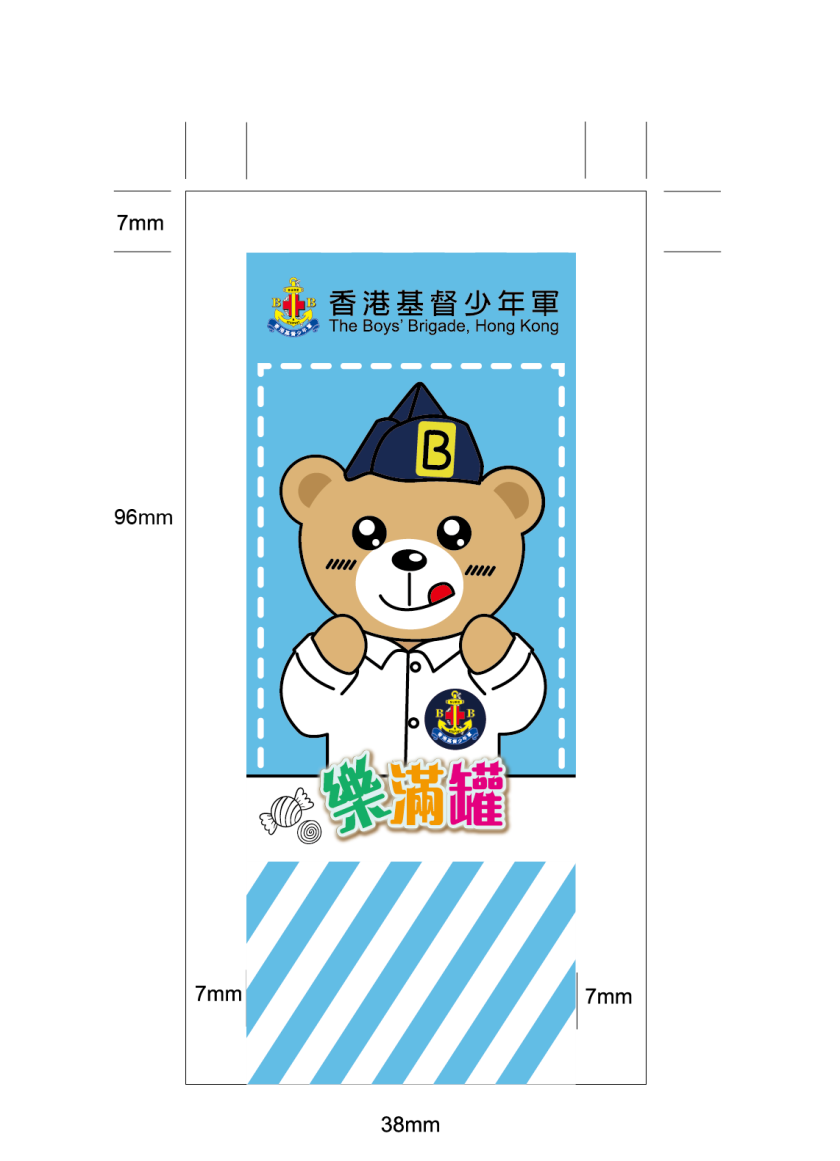 HK$ 20X(罐)=HK$